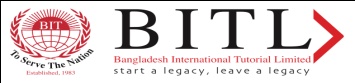 BANGLADESH INTERNATIONAL TUTORIAL LIMITEDMIDDLE SCHOOL, GULSHANCLASS: V, SUBJECT: MATHEMATICSBOOK: STAYNOR’S SCHOOL ARITHMETICEXERCISE: 27D PAGE: 199DATE: 06.04.20Draw the following angles, by using your protractor: 1.  <  RQT = 19002. <  SAD= 20503.  <  PLM = 22304. <  SQP = 25105. < XYZ = 26406. <  NMT = 28207. <  QRL = 2970